РЕШЕНИЕОб утверждении тарифов на предоставление                                                  платных услуг населению, предприятиям и                                         организациям муниципальным автономным                                      учрежденем культуры и искусства «Мелеузовский историко-краеведческий музей» городского поселения город Мелеуз                                                       муниципального района Мелеузовский район Республики Башкортостан	Рассмотрев представленные тарифы на предоставление платных услуг населению, учреждениям, предприятиям и организациям муниципальным автономным учреждением культуры и искусства «Мелеузовский историко-краеведческий музей» городского поселения город Мелеуз муниципального района Мелеузовский район Республики Башкортостан, Совет городского поселения город Мелеуз муниципального района Мелеузовский район Республики Башкортостан РЕШИЛ:Утвердить тарифы на предоставление платных услуг населению, предприятиям и организациям муниципальным автономным учреждением культуры и искусства «Мелеузовский историко-краеведческий музей» городского поселения город Мелеуз муниципального района Мелеузовский район Республики Башкортостан (приложение).Настоящее решение разместить на официальном сайте городского поселения город Мелеуз муниципального района Мелеузовский район Республики Башкортостан.	Глава городского поселения город Мелеузмуниципального района Мелеузовский район Республики Башкортостан -		председатель Совета 	      		 		                               А.Л. Шадринг. Мелеуз«04» сентября  2020 г. № 206                                                               Приложение                                                                     к решению Совета городского поселения                                                                                   город Мелеуз муниципального района                                                                          Мелеузовский район                                                                Республики Башкортостан                                                                от «04» сентября 2020г. № 206Тарифы на предоставление платных услуг населению, предприятиям и организациям, муниципальному автономному учреждению культуры и искусства «Мелеузовский историко-краеведческий музей» городского поселения город Мелеуз муниципального района Мелеузовский район Республики БашкортостанГлава городского поселения город Мелеузмуниципального района Мелеузовский район Республики Башкортостан -		председатель Совета 	      		 		                               А.Л. ШадринСОВЕТ ГОРОДСКОГО ПОСЕЛЕНИЯ ГОРОД МЕЛЕУЗ МУНИЦИПАЛЬНОГО РАЙОНА МЕЛЕУЗОВСКИЙ РАЙОН РЕСПУБЛИКИ БАШКОРТОСТАН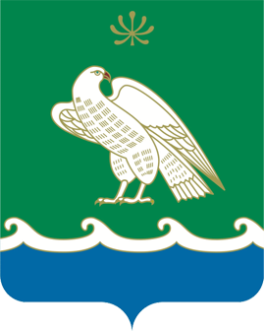 БАШҠОРТОСТАН РЕСПУБЛИКАҺЫ МӘЛӘҮЕЗ РАЙОНЫ МУНИЦИПАЛЬ РАЙОНЫНЫҢ МӘЛӘҮЕЗ ҠАЛАҺЫ ҠАЛА БИЛӘМӘҺЕ СОВЕТЫ453850, г. Мелеуз ул. Воровского, 4453850, Мәләүез, Воровский урамы, 4Тел.: 7(34764)-3-51-53, факс: 7(34764)-3-52-35,e-mail:54.sovet@bashkortostan.ru,сайт: http://meleuzadm.ru/Тел.: 7(34764)-3-51-53, факс: 7(34764)-3-52-35,e-mail:54.sovet@bashkortostan.ru,сайт: http://meleuzadm.ru/Тел.: 7(34764)-3-51-53, факс: 7(34764)-3-52-35,e-mail:54.sovet@bashkortostan.ru,сайт: http://meleuzadm.ru/ОГРН   1050203025828       ИНН   0263011186       КПП   026301001ОГРН   1050203025828       ИНН   0263011186       КПП   026301001ОГРН   1050203025828       ИНН   0263011186       КПП   026301001№Категория посетителейЦена одного билета (без экскурсии)Стоимость экскурсионного обслуживания одного человека (группа свыше 10 человек)Стоимость экскурсионного обслуживания группы до 10 человекМАУКИ МИКМДети, учащиеся, студенты, пенсионеры 30 50200Остальные посетители 5070200